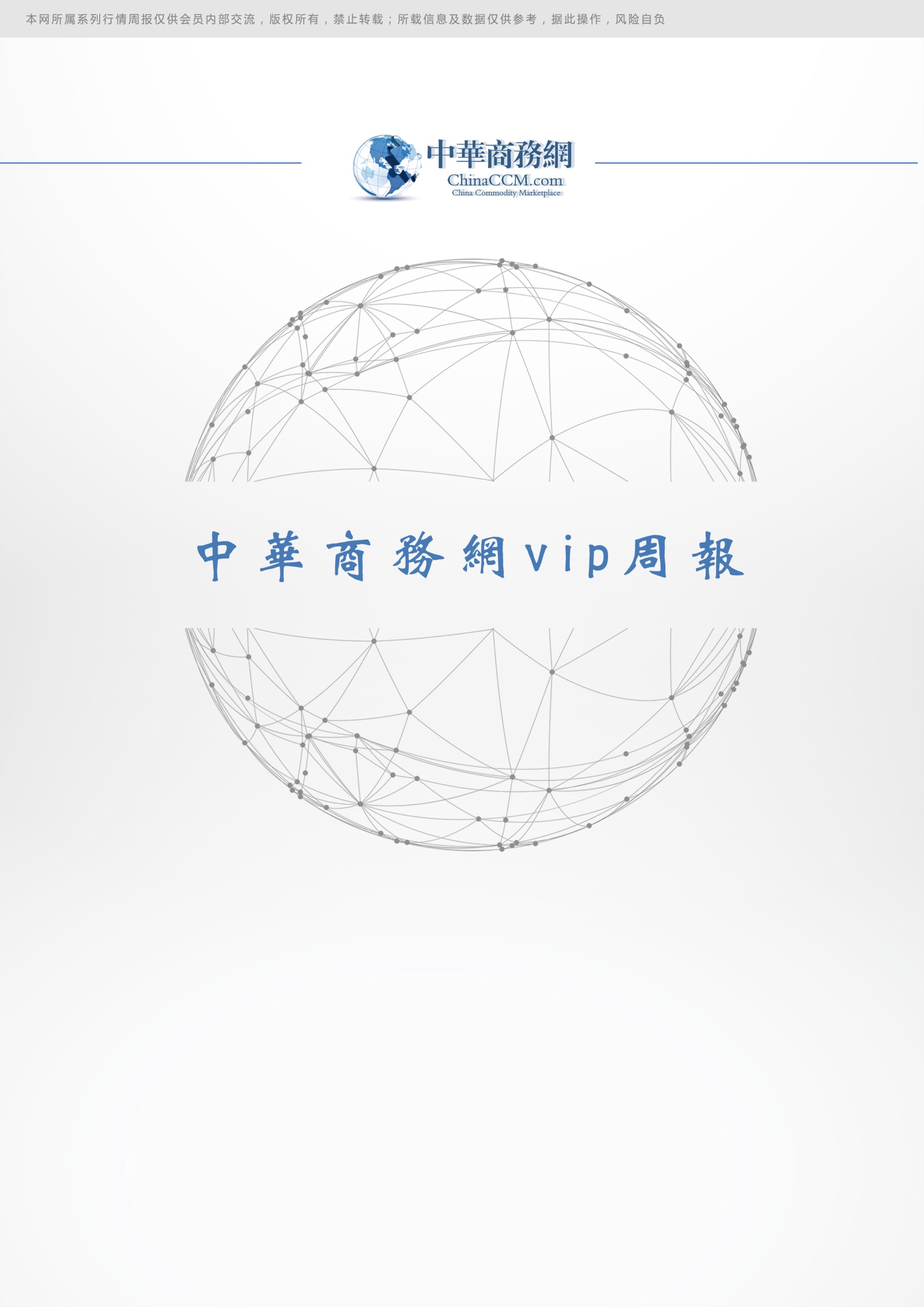 小金属周报目录2019.1.9-1.11	1一、小金属一周评述	31、硒评论：锰价持稳 硒市成交低迷	32、铋评论：铋价恢复缓慢 市场表现弱势	43、铟评论: 铟市行情偏弱运行	44、碲评论：碲锭运行平稳	5二、价格行情	51、国际价格	52、欧洲鹿特丹小金属价格	53、国内一周小金属价格汇总	6三、一周市场动态回顾	6铜业盘点：中国铜工业实现稳步发展	11张家港铜业公司精炼车间降本增效呈现新气象	21马卫光一行到海亮有色智造工业园调研指导	24金川集团公司等10家企业被认定为“甘肃省外贸龙头企业”	25中国五矿与内蒙古自治区签署战略合作协议	26河南发布四个方案 促进钢铁铝煤水泥等行业转型发展 全省禁止新增化工园区	28生态环境部通报蓝天保卫战重点区域强化监督情况	30TCL集团资产重组 未来集中发力半导体相关业务	32海润光伏主要制造子公司被迫进行破产清算	34　　一、小金属一周评述1、硒评论：锰价持稳 硒市成交低迷中商网讯：本周电解锰市场弱势运行。下游钢厂询价氛围一般，截至到目前电解锰的最新报价在13000-13200元/吨，最低价、最高价较上周五无涨幅变化。硒粉国际市场价格最新报价在11.2-13美元/磅，较上周同期小幅下调;欧洲鹿特丹市场硒粉价格没有涨跌变化，报价持稳在14.5美元/磅。本周电解锰市场由于市场电解锰市场重心暂稳，业者心态暂观望为主。盼跌情绪强烈。短期内买卖双方的博弈还将继续。二氧化硒主流价格报于118-123元/公斤，均价较上周五无变化。二硒市场表现不佳，市场心态低迷。下游电解锰价格的走弱令二硒市场心态动摇，来自下游的压价情绪令加工商难以抵抗，实际成交有小幅下跌态势。预计二氧化硒成交价格继续维稳。本周硒粉市场价格在180-200元/公斤，较上周五持平。硒粉在需求方面一直难有起色，而二硒在成本端松动的情况下价格也难有好转。分析评述：从目前硒市低迷气氛来看，年前出货者甚少，，预计行情变动相对较缓2、铋评论：铋价恢复缓慢 市场表现弱势中商网讯：本周铋锭价格恢复缓慢，成单困难。国际市场铋锭价格报价在3.4-3.8美元/磅，均价较上周同期持平;欧洲鹿特丹市场最新报价在3.75美元/磅;出口市场价格持稳在3.5-3.7美元/磅。本周铋市恢复缓慢，大部分仍处于询价状态。截至本周五铋锭主流价格在50500-51000元/吨。年前铋价再度回软，令投机贸易商询价增多。价格打压气氛在生产商抵制低价的坚持下希望落空;实际能采购到的实货并不多见，而生产商的供应不足，又令实际成交后价格有所突破。目前氧化铋报价稳定在53000-54000元/吨，行情试目以待，目前供需现在仍处于弱平衡阶段,仍未出现大单采购。分析评述：铋锭市场交易低迷，供需趋于弱势3、铟评论: 铟市行情偏弱运行中商网讯：铟市行情偏弱运行，精铟价格在1460-1510元/公斤，较昨日相比下滑20元公斤。市场整体行情不佳，下游货采购也可能采取按需求量，预计较难形成合力，铟价仍弱势整理，持观望心态严重。4、碲评论：碲锭运行平稳中商网讯：元旦假期后碲锭价格相对持稳，没有涨跌变化。目前主流价格在470-490元/公斤。近期市场平淡运行，采购意愿不强，厂内交易清单，预计短期内碲市行情以平淡为主。　　二、价格行情　　1、国际价格2、欧洲鹿特丹小金属价格　　3、国内一周小金属价格汇总三、一周市场动态回顾高能效电机和绿色经济发展模式将为铜带来持续需求近日，由国际铜业协会主办的工作坊邀请了来自国内外铜产业链的行业专家和意见领袖共聚一堂，共同讨论铜在当今强调可持续发展的全球和中国语境下所扮演的角色，以及铜在其重要应用市场面临的机遇和挑战。活动中，国际铜业协会发布了两份最新的全球研究报告，报告发现：“伴随中国和国际市场上电机能效的持续提升和绿色经济模式的推广，铜将有望迎来新的增长需求和发展机遇，并在低碳经济转型中发挥越来越重要的作用。”中国的高能效电机推广举措，将显著提升铜需求。由国际铜业协会支持，MetalsPlus公司完成的最新研究显示，到2022年，全球由电机和发电机产生的铜需求总量预计将增至每年273万吨，而中国将在其中扮演重要角色。中国市场的电机用铜总量目前约占全球市场的一半，而且政府已制定了一系列法律法规以大范围地提升电机能效标准——如执行IE3标准(对应国家二级能效标准)——这些举措必将带来更多的铜需求。MetalsPlus董事、总经理，同时也是该研究的作者Paul Dewison认为，低碳经济转型正在影响着电机设计的变化趋势。他说： “电机目前是最耗电的环节，消耗了占总发电量38%的电力。电机能效的提升意味着电力消耗量的降低，而相应地也将减少用于发电的化石能源消耗量，从而促进低碳经济转型。由于铜是提高电机能效的关键材料，其需求量也将显著增加。”国际铜业协会全球市场分析及推广经理Colin Bennett 表示：“此项研究凸显了铜在能源转型中的重要作用。在中国这个巨大的市场，从重工业和公共设施电机到汽车和家用电器等小型电机应用，众多领域都蕴含着广阔的能效提升机会。铜能够助推这种转变，为低碳经济转型添砖加瓦。”铜在电机及发电机市场已有广泛的使用。2017年，这一市场的铜需求达到了213万吨。其中，工业电机占有的市场份额最高达28%，其次是家用电器(19%)和空调制冷设备(17%)。目前，电机驱动系统中从能量输入到有效应用之间有45%的电能技术损耗率。尽管这些损耗大部分是由电机驱动的设备造成的，而非电机本身，但如何提升电机能效仍然是业界关注重点。通过优化现有设计、开发稀土永磁方案和其他非永磁方案，铜材料可以降低损耗。因此，国际铜业协会预计，铜需求量将有所增加。而电动汽车的崛起也将进一步扩大汽车行业对电机和发电机的市场需求，并随之提升铜需求。国际铜业协会的另一项最新研究表明，当将电缆产品置于生命周期中进行评估时，铜电缆在一系列可持续性能指标上的表现要比铝电缆高5%~21%，这些指标包括气候变化、能源、富营养化、酸雨和烟雾等。该项研究由国际铜业协会支持，赛迪研究院(CCID)及德国thinkstep AG公司联合开展，并按照ISO标准接受了国际公认权威专家的审查。研究使用了生命周期评估的方法来分析电缆在生命周期多个阶段产生的环境影响，包括从原材料开采与提炼，到生产运输，直至组装、回收和报废等环节。考虑到输电损耗的重要影响，电缆在“使用阶段”的表现很大程度上决定了其全生命周期的评估结果。根据中国电缆选择标准，由于载流量相对较高，使用中损耗又更低，铜电缆的综合使用效能明显高于铝电缆。相对而言，不同电缆材料在生命周期其他阶段的差异并不那么显著。比如，电缆材料在生命周期末期的表现主要取决于其回收比例和回收技术。随着中国经济由高速增长阶段转向高质量发展阶段，绿色经济的发展模式将成为中国未来发展的重要引擎，生命周期评估作为一项全球广泛认可的产品/服务潜在环境影响评估方法，有望在中国市场获得更多推广，这项研究成果也意味着铜电缆可能凭借其环保属性在中国市场迎来更多的发展机遇。Colin Bennett认为：“生命周期评估方法基于公开和专有数据，跟踪铜在整个价值链条中的表现，并进一步证明了铜是实现向低碳经济转型的重要组成部分。”“生命周期评估数据集是全球范围内用于分析铜使用情况的最具相关性、代表性和稳定性的数据集之一。”国际铜业协会全球公共事务副总裁Fleming Voetman 表示，“除了价格、技术细节和其他具有地域特色的环境因素以外，我们建议中国市场在选择电缆材料时也将生命周期评估方法和这项研究成果纳入考虑范畴。”铜陵有色金冠铜业循环经济将资源“吃干榨尽”废气中二氧化硫转化率达99.96%，每年可从废渣中回收近2万吨铜金属，渣选尾渣被下游水泥企业高价购买作高档水泥添加剂，铜陵有色金冠铜业分公司变“垃圾”为资源、变废料为原料，让循环经济将资源“吃干榨尽”，实现绿色发展。近日，笔者来到金冠铜业分公司采访，只见厂区内处处绿树成荫，架空的管道纵横交错，120多米高的烟囱耸立在蓝天白云之下，有少量白色的水气溢出。笔者深吸一口气，没有任何异味，在硫酸车间控制室内，主仪表工在电脑前监控各工艺生产情况，主仪表工正根据熔炼产生废气情况调整着风机导叶。主仪表工告诉笔者，金冠铜业废气中硫总捕集率达99.97%，已达到世界先进水平。硫酸车间生产负责人带着笔者参观了整个“两转两吸”制酸工艺，生产负责人高兴地说，2018年下半年硫酸市场行情一路上涨，价格达到近年来新高，本是冶炼工艺副产品的硫酸现在成为公司新的经济增长点。在硫酸车间污水处理水池边，生产负责人介绍说，全厂的污水都在这里处理中和，处理过的水再进行闭路循环利用，既可补充生产用水，又可在厂区洒水清洁，还可浇树养花，水循环利用率达97%以上，每年可节省水资源费数百万元。金冠铜业分公司每年产生炉渣约120万吨，而经过选矿车间球磨浮选铜后，每百万吨炉渣还有96万吨尾砂产生，这么多的尾砂又去了哪里呢?见笔者有疑问，选矿车间负责人带着笔者爬上5米多高的脱水厂房操作平台，只见6台铜冠机械公司生产的TT系列特种陶瓷过滤机正在进行脱水作业，脱水后的尾砂直接落入下面封闭的尾矿库房;有一台铲车正在给两台大货车装运尾砂，长90米、宽27米的尾矿库只堆有近千吨的尾砂，整个库房货场显得空荡荡。选矿车间负责人告诉笔者，由于尾砂含铁比较高，而且研磨得比较细，深受水泥厂商的欢迎，是水泥原料市场的紧俏货，每年可创收2000多万元，金冠铜业冶炼固废已实现了资源化梯级利用。在采访中，笔者了解到，金冠铜业分公司“双闪”工艺是中国铜工业最新使用的先进绿色冶炼技术，资源综合利用率达到98.5%，超过国际通行标准2个百分点，真正实现了资源上的“吃干榨尽”。铜业盘点：中国铜工业实现稳步发展2018年，虽然中国对铜的消费在放缓，但是中国铜消费依旧有着庞大的消费基数，中国经济建设的各个领域都离不开原材料的支撑，根据中国有色金属工业协会研究数据显示，预计到2020年中国铜表观消费将达到1350万吨，因此铜依旧是支撑国民经济发展的重要产业。2018铜工业大事回顾产量继续保持稳定增长。国家统计局统计显示，2018年1~10月，我国铜冶炼、铜矿山和铜加工产品产量保持增长，但增速均有所回落。其中，铜精矿含量同比增长1.26%，精炼铜产量739.33万吨，同比增长10.58%;铜加工材产量1391.24万吨，同比增长11.23%。铜加工行业实现利润有所下降。2018年1~10月，1593家规上铜工业企业实现利润291亿元，同比增长1.55%，占规上有色金属企业实现利润的23%。其中，铜矿采选企业实现利润57.37亿元，铜冶炼企业实现利润102.99亿元，铜加工企业实现利润103.11亿元。铜加工企业百元收入中成本费用高达98.97元，同比增长0.74元。下游深加工产品的利润较为可观，比如8μm电解铜箔加工费达到5万元~6万元/吨，毛利率水平高达28%~35%，6μm电解铜箔加工费达到约8万元/吨，毛利率水平大幅高于8μm铜箔产品。总体来说，2018年，国内铜企业营收和利润表现为铜矿采选优于铜冶炼，铜冶炼优于铜加工，其中1~9月铜矿采选和铜冶炼利润同比增长15.51%和2.13%，铜加工同比下降4.10%。废铜进口受限制，进口精炼铜数量同比大幅增加。据海关数据统计，2018年1~9月，中国进口精炼铜279.4万吨，同比增加17.8%;进口铜精矿同比增加19.28%至1499万吨。2018年，中国生态环境部发布关于调整《进口废物管理目录》的公告，明确表示“废七类”禁止进口。2018年6月颁布的《关于全面加强生态环境保护 坚决打好污染防治攻坚战的意见》，就加强生态环境保护、建设生态文明做出了进一步部署，明确了打好污染防治攻坚战的总体目标和工作任务和路径。此外，中国自2018年8月23日对来自美国的铜废碎料加征25%的关税，宣告基本禁止从美进口铜废碎料。由此，2018年中国进口废铜审批额度下降84%，上半年废铜进口下降38%。2018年从美国进口废铜量仅为2014年的65%。2018年前三季度，再生铜原料进口量为178万吨，同比下降35.9%，进口数量明显减少。由于部分企业提前在海外布局将“废七类”转换成“废六类”再进口，致使2018年的进口废铜平均含铜量大幅提升。禁令完全实施后将影响废铜拆解类企业，其次是国内较低品位废铜需求的冶炼厂。但国内废铜市场发展迅猛，每年的回收增量都在10%以上，将弥补进口废铜的短缺。全球精铜供应过剩量略有增加。2018年1~10月，国内大型铜精矿厂商劳资谈判大都平稳结束，年内在较低的干扰率情况下铜精矿供应相对宽松。铜精矿加工费维持年内相对高位增加了冶炼企业生产积极性。国内新建冶炼产能也在陆续释放中。2018年1~7月，全球铜产量同比增长4.5%，精炼铜产量增加50万吨，主要是来自智利和印度尼西亚的增长贡献。而消费端随着全球经济增长趋缓，特别是国内经济呈现一定疲势，作为全球铜市最大消费国，国内铜市需求增速大概率放缓，极大制约了全球铜市需求增长贡献，导致供应过剩。精铜供需也有小幅过剩。铜行业重点发展区域出现变化。目前，我国铜矿分布由原五大基地为主，逐渐扩展到向西部地区延伸，如内蒙古、新疆、西藏等。铜冶炼行业除了在四大资源基地分布外，在沿海地区(山东、广西)的比重也在加大。铜加工行业分布部由发达省份地区向中部地区转移和上游生产基地转移。近日，中国人民银行发行了一套庆祝改革开放40周年纪念币，其中一枚纪念币正面图案为国徽，背景图案为牡丹花、飘带和礼花，面额为10元，直径为27毫米，材质为双金属铜合金，引发全民收藏热潮。铜和改革开放的关联，不仅仅体现在一枚精致的纪念币上。2018年是我国改革开放的第40个年头。1978年12月18日，党的十一届三中全会隆重召开，实现了新中国成立以来我们党历史上具有深远意义的伟大转折，开启了我国改革开放历史新时期。40年来，我国有色金属工业成功实现了从高度计划经济体制到社会主义市场经济体制的转变，从产品短缺到产量、消费量均居世界前列的转变，从主要技术依赖进口到高附加值产品出口的转变;40年后的今天，随着中国经济多年的持续高速发展，我国已经成为全球最大的铜材生产国和消费国。在2018年国内外宏观经济形势复杂多变的发展环境下，中国铜加工业仍然呈现出能力不断提升、产品应用领域不断扩大发展的态势。40年间，我国铜工业从小到大，从弱到强，从落后到先进，从“引进来”到“走出去”，国际竞争力不断增强，生产工艺水平大幅提高，拥有了一大批自主知识产权装备技术，逐步完成了从技术引进到技术输出的新格局。从1991年我国精炼铜产量56万吨，铜矿产量37.11万吨，再生铜产量18.89万吨，到2002年我国精炼铜产量163.25万吨，铜矿产量125.22万吨，再生铜产量38.93万吨，为铜行业跨越式发展打下了坚实基础;从2008年我国精炼铜产量377.93万吨，占世界总产量的20%，消费量占全球的27%，成为世界铜的生产和消费大国，到2018年，在以习近平同志为核心的党中央的坚强领导下，我国有色金属工业积极推进转方式、调结构、促转型，全行业砥砺奋进、铿锵前行，努力推进产业发展由大到强，在总量规模、产业结构、科技创新、绿色发展和国际影响等方面都迈上了新台阶，为实现有色强国梦积累了坚实基础和丰富经验。铜产业总量规模稳步提升，影响不断扩大。产业结构不断优化，科技创新实力不断增强。铜矿山开发利用水平大幅提高20世纪70年代末到80年代初，我国铜储量(工业+远景)为5574.32万吨，其中工业储量2946万吨，远不能适应我国工业化时期的需求。经过40年的发展，目前我国铜矿山勘探、装备及开采工艺水平不断提高，铜矿产品产量快速增长。根据自然资源部发布的《2018中国矿产资源报告》数据显示，我国目前已查明铜矿资源储量为10607.75万吨。随着有色金属矿业进入市场经济，特大型铜矿从无到有，如德兴铜矿、冬瓜山铜矿、紫金山铜矿等等。近年来，玉龙铜矿、驱龙铜矿、甲玛铜矿、多龙矿区、普朗铜矿等越来越多的大型铜矿浮出水面。目前，我国铜工业快速发展，企业综合实力增强，获得境外铜矿山资源取得了较大进展。有色行业是我国“走出去”发展的践行者之一。有色企业积极实施“走出去”战略，充分利用国内外两个市场、两种资源，促使我国铜产业发展迈上新台阶。目前，中国海外铜资源9000万吨，矿山铜产能176万吨，几乎接近国内产能。截至2018年，洛阳栾川钼业集团股份有限公司刚果(金)Tenke项目，实现产铜20.4万吨，产钴1.6万吨;中国五矿集团有限公司秘鲁拉斯邦巴斯项目，2017年产达到45万吨金属量;紫金矿业集团股份有限公司刚果(金)卡莫阿项目，整体资源储量达到3600万吨，平均品位高达2.8%，预计2019年投产，一期40万吨金属量，2023年二期80万吨金属量;2019年，铜陵有色金属集团控股有限公司厄瓜多尔米拉多铜矿项目或将正式投产。铜冶炼整体实力大幅提高1978年，我国粗铜产量仅为20.4万吨，主要粗铜冶炼企业12家，主要生产工艺环境污染较严重。改革开放初期，我国有精炼铜厂64家，电解铜产量29.89万吨，大部分精炼炉采用重油还原，但仍有部分企业还在采用插木还原工艺。限于生产技术水平，当时的资源综合利用率不高，且部分污染物无法处理，污染问题较为严重。铜冶炼是我国有色金属的重要产业，随着铜矿资源成分日益复杂，环保要求更加严格，开发清洁高效铜冶金方法是铜冶金工业的发展方向。传统的火法炼铜由于冶炼效率低、能耗大、污染严重等问题，正逐步被现代强化熔炼工艺所取代。在炼铜技术发展方面，历年来，江铜贵溪冶炼厂、云南铜业、大冶、中条山、祥光等企业，先后引进和消化创新了Outokumpu闪速熔炼+K-O闪速吹炼、Outokumpu闪速熔炼、Isasmelt炉熔炼、Ausmelt炉熔炼、氧气底吹炉熔炼、氧气侧吹炉熔炼、旋浮闪速熔炼、底吹连续吹炼、侧吹连续吹炼等冶炼技术装备。目前，我国铜冶炼工艺通过消化吸收再创新取得长足进步，全新的冶炼工艺更是异军突起，打破了国外技术垄断格局。工艺技术的突破，也带来新一轮产能的扩张。2018年，中铝东南铜业有限公司、灵宝黄金股份有限公司、山东恒邦股份有限公司、西部矿业青海铜业有限公司、山东烟台国润铜业、广西南国铜业有限公司等铜冶炼项目陆续投产。截至2018年，中国铜精炼能力接近1200万吨，全国约有90%以上的精炼铜产能达到规范条件，单个企业规模大幅提高。改革开放40年以来，相较于上下游产业，铜冶炼的技术创新成果更加显著。2018年，生态环境部印发《关于加强重金属行业污染防控的意见》，目标任务是重点行业包括重有色金属矿采选业，冶炼业(铜、铅锌、锡、锑、汞、镍钴)等，为落实《土壤污染防治行动计划》，对矿产资源开发活动集中的区域，严格执行重点重金属污染物特别排放限值。此外，国家还提出对铜冶炼企业实施转炉吹炼改造的要求。2018年，我国铜冶炼技术进步显著，在铜冶炼技术方面基本实现了由“跟跑”到“并跑”再到“领跑”的转变。铜加工产业确立打造世界一流水平的奋斗目标改革开放初期，我国铜加工业生产水平和装备技术水平比较落后，生产规模小、产品精度不高、品种较少、生产率低。20世纪70年代，我国铜加工企业160余家，1978年，我国铜材产量18.2万吨。总体装备技术基本上低于同时期国际水平，不仅成品率低，产品精度也与国外同行差距较大。经过40年的艰苦努力，目前我国铜加工材品种也发生了巨大变化，新产品、新材料开发成果显著。2018年1~10月，我国铜加工材产量1391.24万吨，同比增长11.23%。中国成为当之无愧的世界铜加工材制造中心，是推动世界铜加工产业发展的重要力量。现阶段我国铜加工材品种多、规格全，已建成完善的标准体系，技术、装备、工艺、质量总体达到国际水平。其中铜管世界领先，棒线与国际先进水平同步，板带箔正与先进水平缩小差距。截至2018年，中国铜及铜合金牌号总数量已达317个。空调与制冷用铜管标准得到了世界上多个国家的认可和采用。中国铜加工相关专利数目达4386件(含发明专利、实用新型和外观设计)，占全球专利数的43%，近几年中国铜加工行业专利申请数量每年还在稳步上升。企业品牌建设方面，形成了金龙、海亮、楚江新材、兴业铜业、金田、博威等国际知名品牌。2018年，全国铜材全年累计产量排名前五的省份依次是江西、浙江、安徽、江苏、广东，其产量占比分别为18.04%、15.12%、14.59%、13.92%、13.43%，这5个省份的累计产量占全国总产量的75.09%。在铜消费下游浙江宁波、绍兴形成了铜板带、铜管、铜棒的生产基地，宁波市聚集了众多国内知名的铜加工企业，安徽芜湖有楚江新材、众源铜业、鑫科铜业三家国内仅有的铜板带上市公司。在上游铜冶炼安徽铜陵、江西鹰潭、湖北黄石、山东东营、聊城等区域均建设有铜加工材生产基地，主要生产铜线、管材、板带等。2018年，随着空调厂家向中西部迁移，金龙、海亮、金田也均在重庆布局了铜管生产基地。铜加工产业出现向中西部转移的趋势。此外，国际产能合作步伐加快，国内兼并重组已拉开序幕，产业集中度逐步提高。值得注意的是，近期电解铜箔投资出现过热趋势，产能扩张迅速，加工费持续下跌。2018年上半年就有12家企业新增了电解铜箔产能，合计约8.1万吨，2018年下半年有6家企业新增电解铜箔产能3.3万吨。预计2019年及以后还将有28.6万吨的产能规划建设。经过改革开放40年的快速发展，目前我国铜板带、铜箔处于国际“跟跑”加“并跑”阶段，铜棒和杆线属于“并跑”加“领跑”阶段，铜管属于“领跑”阶段。铜加工产业向高质量发展更加迫切。2018年是中国有色金属工业供给侧结构性改革深化之年。一方面，铜加工产业仍存在低端产能过剩、高端产品依赖进口、“大而不强”的问题，同时还存在着环境与供给侧结构性改革压力大，创新能力不足、投入不够等问题;另一方面，新一轮科技革命和产业革命兴起，与我国加快转变经济发展方式形成历史性交汇，国际产业分工格局正在重塑。为抓住这一历史机遇，国务院成立了由23个部门组成的国家新材料产业发展领导小组，从加强统筹协调、聚焦发展重点、完善平台建设、拓展应用领域等方面部署了工作重点，中央和地方都在全力推进新材料产业快速发展。继往开来铜产业需向高质量方向发展2018年，虽然中国对铜的消费在放缓，但是中国铜消费依旧有着庞大的消费基数，中国经济建设的各个领域都离不开原材料的支撑，根据中国有色金属工业协会研究数据显示，预计到2020年中国铜表观消费将达到1350万吨，因此铜依旧是支撑国民经济发展的重要产业。2019年，中国铜产业供给侧结构性改革的任务依然很艰巨：铜冶炼产能扩张的步伐过快，产业发展的总体质量和效益不高;创新驱动仍然是产业发展的突出短板，新发展动能集聚不足，环保要求日益严格，产业绿色发展道路任重而道远;同时，国际产能合作、智能制造、新模式新业态、扩大应用等方面，都还有很长的路要走。铜作为功能性材料，其特殊的物理、化学性能，是支撑战略性新兴产业和国防科技发展不可缺少的功能材料。但是，战略性新兴产业和国防科技发展对有色金属材料的需求不是数量，而是质量。过去，行业发展把做大规模放在重要位置，使中国铜企业规模迅速扩大，产业集中度迅速提高。从当前新技术革命和产业变革的发展趋势看，铜产业要适应新时代，不被历史大潮所淘汰，就必须走智能化、个性化制造的发展道路，不断提升竞争力。受发展水平约束，过去企业主要关注的是产品质量、性能，对生产、消耗等铜产品全生命周期过程中的原材料选用、生产、销售、使用、回收、处理等各个环节对环境造成的影响关注度不高。但随着绿色工厂、绿色矿山、绿色制造等标准体系逐步完善，以及环保要求的提高，能够在铜全生命周期中做到最大程度资源利用，最大程度降低能源消耗，减少污染物产生和排放，最大程度降低对环境的扰动，少用或不用有毒有害物质的原材料等，这种全程采用绿色制造标准体系的生产企业，不仅会有更好的发展空间，其产品也会更具备竞争力。高质量发展讲的不是速度，而是质量。在过去十多年里，全球大宗原材料新增需求中，中国占据绝对控制地位。先期工业化国家的经济增长逐渐和矿产资源的消耗脱钩，其需求量呈现稳定乃至下降的趋势。而新兴市场经济体由于体量较小，尽管需求增长速度快，但数量不多。因此许多矿产资源全球市场的新增需求量中，大约70%~80%均是由中国贡献的。可以说，中国拉动了全球有色金属市场，中国的市场变化牵动着整个有色金属价格的走势。但现在这种拉动效应正在被弱化，全球市场正在寻求新的消费增长点。张家港铜业公司精炼车间降本增效呈现新气象2019年新年第一天，上午9时许，在张家港铜业公司精炼车间阳极炉中控室，当班人员正目不转睛地盯着电脑屏幕上跳动的工艺指标和数据，不时向阳极炉炉前操作工发出一道道作业指令。“截止今天大夜班，新三号阳极炉炉时21.5小时，吨铜重油单耗仅27千克，吨铜氧耗70立方米，单炉产量256.3吨，氮氧化物控制均在标准值以内，各项指标创历史较好水平，实现了2019年元旦开门红!为张家港铜业公司新年呈上一份满意的成绩单!”站在一旁的该车间精炼一工段副值班长张学兵兴奋地告诉笔者。精炼车间是张家港铜业公司的主力生产车间，是生产系统的首道工序。今年以来，该公司一直面临着很大的环保压力。从年初的精炼生产波动和成本居高不下，到去年第四季度成功扭转生产局面，该车间干部职工都做了什么，秘诀何在?“面对前期的不利局面，我们带领车间全体职工克服环保要求高、原料成分杂、生产组织难度大等诸多困难，迎难而上，真抓实干，紧紧抓住全力确保精炼系统稳产高效、降本增效和劳动竞赛促生产三条主线，赢得了当前稳定向好的生产局面。”该公司生产部副部长、精炼车间主任刘青林一语道破原委，话语中肯更显得自信。“阳极炉稳产是开展各项工作的源头，是阳极板生产的生命线。没有阳极炉的持续稳定运行，提高产量、优化指标、降本增效无从谈起。”该车间精炼一工段值班长徐进如是说。他说，为确保精炼生产稳定运行，车间始终坚持“环保优先”的根本原则，实行阳极炉错时生产。同时，在对烟气环集改造升级的基础上，又增加一套主排烟管道，并对炉口进行了密封改造，增强炉体保温效果，实现了烟气和氮氧化物达标排放。在工序控制上，实行“执行配料指令、工序配合和无缝对接”，由车间下达配料指令，各工段和班组按照配料指令书组织生产，最大限度减少非生产时间。此外，该车间领导、值班长和炉长每天跟班到现场，密切关注工艺参数变化，对炉况进行深度分析，根据油耗、氧耗、氮氧化物、温度等变化，及时掌控炉况进程，不断总结操作经验，对出现的可能影响阳极炉正常生产的情况，提前采取应对措施。在环保可控时，实行多管同时氧化，缩短炉时，提高产量。“精炼生产，成本是大头。我们实施精细化管理，不放过任何一个细节，全方位、多角度深化挖潜，并建立起完善的成本考核体系，努力实现经济高效运行。”车间主任刘青林接着说。该车间建立起日成本核算体系，开展日核算、旬分析、月总结，并制订详细的成本管控指标和办法，将指标细化分解到各生产环节，形成全员、全过程、全方位的成本控制格局，使降成本工作落实到每名职工的具体行动中。同时，密切跟踪各炉台、各作业区降耗工作开展情况，对降本增效工作成绩突出或不足的班组在车间进行通报，既有利于掌握、督促作业区降耗工作的开展、进展情况，又促进了各作业区间就降本增效工作相互借鉴和学习。开展炉台对抗赛是该车间降本增效、提高单炉产量的又一制胜法宝。进入四季度以来，该车间按照公司工会劳动竞赛的总体要求，在车间内部开展了以重环保、创高产、降消耗为核心的“提质增效、降本增效、提产增效”炉台对抗赛活动。通过制定详细的考核细则和奖惩措施，各班组、各炉台围绕主要经济技术指标，形成了你追我赶、互不相让的竞赛格局。仅去年11月份，该车间阳极炉吨铜重油单耗保持在32千克，同比下降5个百分点;吨铜氧耗控制在72立方米以内，同比下降8个百分点;平均炉时控制在每班22.5小时，单炉产量达到240吨以上。各项环保指标实现了达标排放和超低排放。马卫光一行到海亮有色智造工业园调研指导近日，绍兴市市委书记马卫光，绍兴市市长盛阅春，绍兴市人大主任谭志桂，绍兴市政协主席魏伟，四套班子领导莅临海亮有色智造工业园调研指导项目建设情况。诸暨市领导王芬祥、姚汉松、郭汉良、宣方乐、孟国锋、朱红伟等及海亮集团冯亚丽、曹建国、朱张泉、冯伟峰、潘利民等陪同调研。朱张泉总经理首先代表海亮对马卫光书记一行的到来表示欢迎，对绍兴市政府给予海亮有色智造工业园项目的重视及支持表示感谢，并着重介绍了海亮有色智造工业园项目情况及园区智能化生产线。海亮有色智造工业园总投资达61.28亿元，计划用地1000亩。根据规划，园区将分三期实施：一期计划新上“年产40万吨铜及铜合金棒材智能化节能减排移地改扩建项目”; 二期计划新上“年产15万吨精密铝材建设项目”;三期计划新上“有色金属加工领域上下游延伸项目及创新实验平台建设项目”。全线建成后，园区生产线将达到国际领先水平，装备具有自动化、智能化、低能耗等特点，工艺具有清洁、短流程、智能化控制技术等特色，产品具有精密、环保、零缺陷等优势，符合国家有色金属加工产业发展战略与低能耗发展要求。绍兴市马卫光书记一行对海亮有色智造工业园的建设情况给予肯定并对建设中的相关问题提出指导性建议，表示会大力支持海亮有色智造工业园项目。以铜加工为主的有色金属加工是诸暨工业的拳头行业、优势产业，起步早、基础实、发展快，在业界有分量，在行业有地位。海亮集团发端于铜加工，专注于铜加工，是铜加工行业精细化管理标杆企业，是传统制造业转型升级的表率企业，连续多年保持着领先同业的利润增长能力，为发展、壮大诸暨有色金属加工产业做出了卓越贡献。该项目的建成对带动相关产业、促进经济持续快速健康发展将发挥积极的作用。此次，市领导团队一行莅临海亮有色智造工业园调研指导，是对海亮的巨大关怀与鼓舞。今后海亮一定会再接再厉，通过传统制造业的转型升级，成为有色材料智造国际巨匠。金川集团公司等10家企业被认定为“甘肃省外贸龙头企业”近日，金川集团公司、白银有色集团公司、兰州金川新材料科技股份有限公司、酒钢集团宏兴钢铁股份有限公司、兰州兰石集团公司等10家企业被甘肃省商务厅认定为“甘肃省外贸龙头企业”。为进一步做好省外贸稳定工作，促进形成龙头带动、骨干支撑、新兴成长、优势互补、抱团发展的格局，甘肃省商务厅对近500家进出口企业的规模、业绩、作用和潜力进行综合评定，认定金川集团公司等10家企业为“甘肃省外贸龙头企业”。中国五矿与内蒙古自治区签署战略合作协议近日，中国五矿与内蒙古自治区战略合作框架协议签约仪式在北京内蒙古大厦举行。中国五矿董事长、党组书记唐复平，内蒙古自治区主席布小林共同出席并见证双方签约。中国五矿与内蒙古自治区战略合作框架协议的签订，将进一步深化双方未来合作，携手推进高质量发展。根据协议，双方将按照“优势互补、互利共赢、远近结合、全产业链”的合作原则，在矿产资源勘查与开发、基础设施与新型城市化建设、金融业务等领域开展全方位的战略合作，实现双方共同发展。中国五矿副总经理、党组成员，中冶集团总经理、党委书记张兆祥与内蒙古自治区副主席张韶春代表双方签约。内蒙古自治区政府秘书长包振玉主持签约仪式。中国五矿副总经理、党组成员刘才明出席签约仪式。签约仪式前，双方举行了会谈。唐复平对内蒙古自治区政府给予中国五矿在蒙企业的支持表示感谢，并介绍了中国五矿整体情况及在蒙企业的发展情况。他指出，金属矿业方面，中国五矿率先打通了从资源获取到勘查、设计、施工、采矿、选矿、冶炼、物流、贸易的全产业链，在南美、非洲、澳洲等地开发运营了一批世界级矿山;冶金建设方面，拥有世界第一的冶金建设企业，占据国内90%、全球60%的冶金建设市场，并在基础建设领域积累了丰富的经验和优势。中国五矿高度重视与内蒙古自治区的合作，中冶集团、五矿发展、五矿资本、勘查公司等所属企业积极推进当地业务，实现了双方互利共赢发展。未来，中国五矿将按照习近平总书记在庆祝改革开放40周年大会和中央经济工作会议上的重要讲话要求，进一步推动高质量发展、推进“一带一路”建设、促进内蒙古经济社会发展等方面的部署和要求，推进双方在金属矿业、城市建设等更广泛的领域进一步深化合作，希望自治区政府继续给予中国五矿在蒙业务大力支持。布小林对中国五矿在内蒙古自治区发展过程中做出的贡献表示感谢，并介绍了内蒙古自治区的发展优势。她指出，内蒙古自治区矿产资源丰富，在“一带一路”建设过程中逐渐由交通末梢转变为交通枢纽，区位优势更加凸显。建立战略合作关系，对双方而言都具有重要意义，内蒙古自治区与中国五矿要进一步加强对接交流，挖掘更多合作机遇，开拓更大合作空间。希望中国五矿充分发挥自身优势，把内蒙古自治区的资源优势转化为经济优势、发展优势，实现双方共同发展。内蒙古自治区人民政府巡视员曹晓斌，自然资源厅厅长张利平、副厅长王富友，内蒙古矿业集团董事长马麟，内蒙古地质矿产勘查集团总经理胡子勤，中国五矿相关总部部门、直管企业及所属企业负责人陪同参加上述活动。河南发布四个方案 促进钢铁铝煤水泥等行业转型发展 全省禁止新增化工园区加快传统行业转型升级，实现河南高质量发展。1月6日，记者从省政府获悉，省政府办公厅日前下发了《河南省钢铁行业转型发展行动方案》《河南省铝工业转型发展行动方案》《河南省传统煤化工行业转型发展行动方案》《河南省水泥行业转型发展行动方案》，提出了具体措施和近期目标。2020年 全省生铁年产能减至3000万吨左右根据《河南省钢铁行业转型发展行动方案》，到2020年，实现“三减三升”(全省钢铁产能只减不增，钢铁企业只减不增，污染物排放大幅减少;产品本地市场占有率明显提升，技术装备水平大幅提升，质量效益显著提升)，构建“23X”产业发展格局，整合建设2个大型钢铁联合企业，全省生铁年产能减至3000万吨左右，发展一批产品“专、精、特”且规模适中的钢铁企业。值得一提的是，根据企业排放水平实行绿色调度制度，对评为绿色环保引领企业的，原则上不再实施错峰生产。推动铝工业“二次创业”我省将加大措施，加快铝工业绿色转型、提质增效，推动“二次创业”，实现高质量发展。根据《河南省铝工业转型发展行动方案》，到2020年，电解铝年产能稳定在250万吨左右，铝材加工年产能保持在1200万吨以上，优势产品吨附加值达1万元以上，培育5家百亿元级铝加工企业、二三个千亿元级产业集群，建设具有国际竞争力的铝工业强省。2019年底前，全省符合条件的铝用炭素企业完成超低排放改造。严禁以任何名义新增铝用炭素产能，2020年10月底前，淘汰年产10万吨以下的独立铝用炭素企业，退出不符合环保、安全要求的独立炭素企业。加快传统煤化工行业绿色化转型《河南省传统煤化工行业转型发展行动方案》提出，到2020年，实现“三减三提升”。“三减”，即全省合成氨产能只减不增，甲醇产能只减不增，污染物排放大幅减少，淘汰固定床间歇式煤气化炉，有序退出单套装置年产30万吨以下的合成氨产能，符合条件的煤化工企业全面完成VOCs治理。“三提升”，即企业集中度大幅提升，布局集中度大幅提升，装置规模化大幅提升，全省合成氨、甲醇产能分别控制在550万吨、300万吨左右，构建4个以河南能源化工集团为主导的现代煤化工基地，打造4个以合成氨及下游产品为主导的标杆企业。《方案》提出，全省禁止新增化工园区，一律不批园区外新建化工企业，一律不批园区内环境基础设施不完善或长期不能稳定运行企业的新建改建扩建化工项目，推动园区外化工企业向化工园区搬迁。促进水泥行业智能升级《河南省水泥行业转型发展行动方案》中明确，到2020年，全省水泥行业实现“两减两提升”。“两减”，即水泥产能、水泥熟料企业、水泥粉磨装备明显减少，水泥行业污染物排放总量大幅减少，水泥产能控制在1.5亿吨左右，企业熟料生产工序实现超低排放。“两提升”，即企业智能化水平明显提升，资源综合利用水平明显提升，全员劳动生产率提高30%，建成水泥窑协同处置城市生活垃圾示范生产线5条左右。我省将对符合条件的水泥企业实施超低排放改造，2019年底前，企业熟料生产工序达到超低排放标准,对达不到超低排放标准的一律关停;生产、运输、储存环节无组 织排放治理达到相关要求。加快城市建成区水泥企业搬迁改造或关闭退出，对明确实施退城但逾期未退的水泥企业予以停产。新建矿山按照绿色矿山标准建设;2020年底前，生产的露天矿山全部达到绿色矿山建设标准。生态环境部通报蓝天保卫战重点区域强化监督情况2018-2019年蓝天保卫战重点区域强化监督工作继续开展，1月5日工作组发现涉气环境问题35个(其中1家企业有2台应淘汰燃煤锅炉未拆除)，1月6日工作组发现未严格执行重污染天气应急响应问题19个。未严格执行重污染天气应急响应问题19个。其中，河北省廊坊市广阳区1家、固安县1家，衡水市冀州区3家;山西省太原市清徐县1家，吕梁市方山县1家、临县1家;河南省洛阳市老城区1家，三门峡市湖滨区3家;陕西省西安市碑林区1家、国 家级陕西航天经济技术开发区1家，咸阳市杨陵区2家，渭南市临渭区2家、渭南高新技术产业开发区1家。工业企业未安装大气污染防治设施问题2个。其中，河北省秦皇岛市昌黎县1家，邢台市桥东区1家。工业企业不正常运行大气污染防治设施问题4个。其中，北京市朝阳区1家;河南省新乡市获嘉县1家、长垣县1家;陕西省西安市雁塔区1家。VOCs整治不到位问题3个。其中，天津市东丽区1家;河北省石家庄市高邑县1家;河南省洛阳市老城区1家。建筑工地扬尘管理问题3个。其中，河北省秦皇岛市昌黎县1家;山东省菏泽市成武县1家;河南省洛阳市偃师市1家。物料堆场未落实扬尘治理措施问题8个。其中，河北省唐山市古冶区1家，秦皇岛市昌黎县1家;山西省太原市娄烦县1家，吕梁孝义市2家，临汾霍州市1家;河南省洛阳市老城区1家;陕西省渭南韩城市1家。排污口设置不规范问题2个。其中，河北省承德市高新技术产业1家(排气筒高度不足15米);河南省焦作孟州市1家(排气筒高度不足15米)企业废气排放口设置未达到环评要求。其他涉气环境问题13个。工作组发现，天津市东丽区务本路;河北省唐山市开平区隆瀚建材有限公司西侧，秦皇岛市昌黎县马坨店乡大夫庄村、昌黎县两山乡、北戴河新区昌黄连接线110号，沧州市东光县西关村;河南省新乡辉县市百泉镇;陕西省渭南市潼关县城关街道办南营村存在露天焚烧现象。山西省临汾市乡宁县乡宁金砂紫陶工艺美术有限公司2台(均为0.5蒸吨以下)。山西省临汾市隰县面留香饭店有1台经营性燃煤炉灶未拆除。北京市房山区有1家企业存在工业粉尘无组 织排放问题。河北省邢台市隆尧县有1家黑加油站，无任何手续，未安装油气回收装置。对上述问题，生态环境部已通过督办问题清单交办相关市、县(区)人民政府依法调查处理。TCL集团资产重组 未来集中发力半导体相关业务据悉，TCL集团召开2019年第一次临时股东大会，以网络投票和现场投票相结合的方式对集团重大资产重组事项相关议案进行表决。在所有16项议案中，表决“同意”的占出席会议所有股东所持表决权超过95.5%、占出席会议中小投资者所持表决权超过92.5%。照此前发布的《TCL集团：重大资产出售暨关联交易报告书(草案)(修订稿)》所示，资产重组议案的高票通过意味着TCL控股将以47.6亿元人民币现金支付对价，TCL集团得以集中发力半导体相关业务。专注半导体相关业务经过此次资产重组，TCL集团出售所持8家公司股权，剥离了消费电子、家电等智能终端业务以及相关配套业务，而将集中资源专注于以华星光电为核心的半导体显示及材料业务以及产业金融与创投投资，并顺延相关电子信息核高基产业链做深做强，加快构建核心竞争优势，逐步实现向创新高科技集团的转型升级。此前，TCL集团主营业务包括三大业务群，即半导体显示业务群、智能终端业务群和新兴业务群。经过这轮“战略腾挪”之后，公司未来或将以华星光电、华显光电以及与半导体显示业务相关的新技术和新业务布局为主力，以半导体相关业务为核心。李东生十分看好资产重组后公司业务的发展，“华星的效率指标、效益指标、经营管理效率都处于行业领先水平，完成此次战略大腾挪，长远有利于经营业绩持续增长，防范各种风险，公司将更有竞争力。”据TCL集团日前披露的2018年年度业绩预计公告显示，若此次重大资产重组完成后，公司2018年归母净利润预计为31.5亿元-33.5亿元，较2017年年报的归母净利润26.6亿元同比增长18%-26%。从业绩上，也能看到半导体相关业务对公司营收的贡献，若日后集中资源发力，应该会有较好的前景。TCL集团拟携手小米开展多项业务合作TCL集团股份有限公司(以下简称TCL集团)于1月6日晚发布公告，称截至2019年1月4日，小米集团通过深圳证券交易所证券交易系统在二级市场购入TCL集团股份，购入股数约为6516.88万股，占TCL集团总股本的0.48%。从TCL集团1月6日晚发表的公告中可见，其与小米集团未来的合作主要有两个方向，一是核心高端基础器件研发;二是公司资本层面。TCL集团还披露，其与小米将开展智能硬件与电子信息核心高端基础器件一体化的联合研发，创新下一代智能硬件中新型器件技术的应用，建立起核心、高端和基础技术领域的相互合作或联合投资，以此催生创新智能产品，不断改善全球用户的体验和其交互方式。众所周知，一向以互联网公司自称的小米，在手机和其他家电类产品生产方面十分依赖其他企业代工。若与TCL集团结成合作，小米可依托TCL先进的生产技术，二者在智能硬件和IoT方面也能相互助力。除在产品研发和生产上能相互助力之外，二者的合作颇有携手进军海外市场之意。国内市场疲软，不少厂商纷纷将目光投向海外市场，特别是被捧为“香饽饽”的印度。印度是小米的重要海外市场。据小米公开的2018年前三季度业绩公告显示，其对印度的智能手机出货量同比增长31%，按出货量计市场份额连续四个季度保持第一。不仅是手机业务，在电视机业务方面，小米也开始在印度设立生产基地由此看来，TCL与小米未来的合作具有多元性，不过未来如何仍需观察。海润光伏主要制造子公司被迫进行破产清算中国光伏组件制造商海润光伏科技有限公司表示, 由于坏账，公司的主要制造子公司——江阴市新辉太阳能股份有限公司被迫在江苏省江阴市人民法院进行破产清算。海润光伏面临着重大财务问题。自2012年以来，公司连年亏损，2017年净亏损额约为7.07亿美元，PV Tech此前曾做过重点报道。由于出现重大流动性问题, 2018年年初, 公司制造业务处于停顿状态。2018年前三季度，海润光伏累计亏损额为10.48亿元人民币 (合1.527亿美元)，向金融机构的负债为 31.744亿元人民币 (合4.626亿美元)。由于出现重大流动性问题, 2018年前九个月，公司营业总收入锐减，降幅为67%，跌至7.852亿元人民币(合1.142亿美元)。公司继续从欧洲光伏电站中获得收入。公司发布的声明表示，法院案件目前正在进行当中。涉及海润光伏多家中国子公司，其中包括了光伏电站，总价逾3.8亿元人民币(合5540万美元)。国际小金属价格国际小金属价格国际小金属价格国际小金属价格国际小金属价格国际小金属价格国际小金属价格国际小金属价格国际小金属价格国际小金属价格国际小金属价格国际小金属价格国际小金属价格国际小金属价格国际小金属价格日期硒（美元）硒（美元）铋（美元）铋（美元）镉（99.95美分）镉（99.95美分）镉（99.99美分）镉（99.99美分）铟（美元）铟（美元）碲锭（美元）碲锭（美元）二氧化锗（美元）二氧化锗（美元）1-911.2133.43.811713212313822024060759501150欧洲鹿特丹小金属价格一周汇总欧洲鹿特丹小金属价格一周汇总欧洲鹿特丹小金属价格一周汇总欧洲鹿特丹小金属价格一周汇总欧洲鹿特丹小金属价格一周汇总欧洲鹿特丹小金属价格一周汇总欧洲鹿特丹小金属价格一周汇总欧洲鹿特丹小金属价格一周汇总欧洲鹿特丹小金属价格一周汇总日期硒（美元/磅）铋（美元/磅）镉（99.95美元/磅）镉（99.99美元/磅）铟（美元/公斤）锗（元/公斤）二氧化锗（美元/公斤）镓（美元/公斤）1月9日14.53.751.351.3212.513009502051月10日14.53.751.351.3212.51300950205国内小金属价格一周汇总国内小金属价格一周汇总国内小金属价格一周汇总国内小金属价格一周汇总国内小金属价格一周汇总国内小金属价格一周汇总国内小金属价格一周汇总国内小金属价格一周汇总国内小金属价格一周汇总国内小金属价格一周汇总国内小金属价格一周汇总日期硒粉99.9%硒粉99.9%二氧化硒二氧化硒精铟精铟粗铟粗铟锗锭锗锭1月9日1802001181231460151013801430760080001月10日1802001181231460151013801430760080001月11日180200118123146015101380143076008000单位元/公斤元/公斤元/公斤元/公斤元/公斤元/公斤元/公斤元/公斤元/公斤元/公斤日期二氧化锗二氧化锗镓锭镓锭碲锭碲锭铋锭铋锭镉锭镉锭1月9日4800520010201070470490500005100018000185001月10日4800520010201070470490500005100018000185001月11日480052001020107047049050500510001800018500单位元/公斤元/公斤元/公斤元/公斤元/公斤元/公斤元/吨元/吨元/吨元/吨